105學年度臺南市自造教育示範中心「 能源動力超人」親子營隊實施計畫一、	依據     (一)中華民國105年12月23日臺南市政府教育局第1051303035號函辦理。     (二)105學年度年度臺南市自造教育中心計畫辦理。二、	目的 (一)提供孩子認識太陽能，了解能源的轉換，增強科學概念。 (二)增進親子間感情交流，培養，實踐動手做的創客精神 三、辦理單位：臺南市自造教育示範中心 四、研習時間：106 年 7 月 26 日 (星期三)  09:00 至 16:00 五、研習地點：臺南市自造教育示範中心創意自造教室             （702 台南市南區新孝路87號，如附件） 六、研習對象：臺南市國中小學生和家長。家長和學生各1名，限15組，30人。 七、	課程內容： (依實際課程進度調整) 八、預期效果      協助家長及學生建立節能減碳的觀念，其中包括能源愛護及重視能源耗竭等問題，藉由組裝太陽能車模組，了解能源轉換的方式。 九、報名方式：    本研習採電話報名，自即日起至106年7月14日（星期五）額滿為止，報名電話：06-2633171轉118或110。 十、注意事項      (一) 為響應環保及撙節費用，煩請自備杯具。(二) 為珍惜教育資源，經報名錄取人員不得無故缺席，完成報名程序之研習人 員，倘因特殊緊急事件無法參加者，請於研習前3日辦理取消研習作業，以利主辦單位通知備取人員參加研習活動。(三) 若有任何問題請洽聯絡人：臺南市新興國中設備組長林彥佑     聯繫電話：06-2633171轉118     電子信箱：yenyolin@tn.edu.tw十一、活動經費：     所需經費由臺南市自造教育示範中心經費項下支應，覈實核銷。附件：  前往臺南自造教育示範中心(新興國中)之高速公路路線：北下:沿國道1號前往南區的西濱公路（西部濱海公路/台17線）。從台86線的台17線出口下交流道，接著沿西部濱海公路（台17線）前往臺南的新孝路。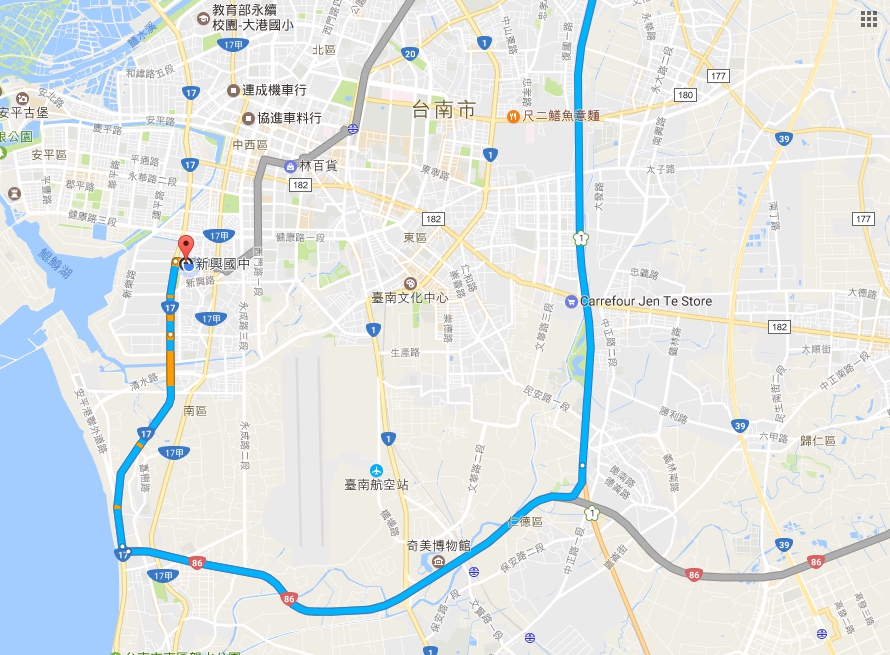 南上:　　走國道1號前往南區。從台86線的台17線出口下交流道，接著沿西部濱海公路/台17線前往臺南的新孝路。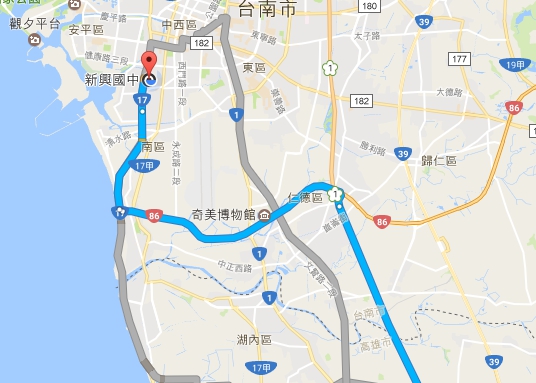 前往臺南自造教育示範中心(新興國中)之台鐵轉乘公車路線圖台南火車站：1、搭乘市區公車6號(仁德轉運站-台南火車站-新興國宅)，從「台南火車站(北站站牌)」至「國宅北」，約35分鐘。2、「國宅北」站下車後，約在新孝路與金華路二段交叉路口，請延「新孝路」走至新興國中大門口。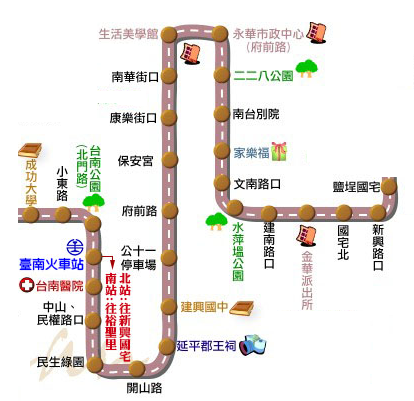 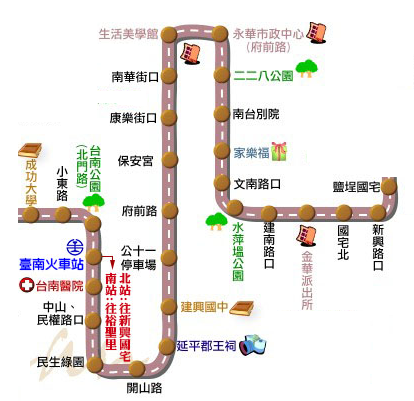  課程名稱時間時數課程內容講座能原動力超人08：50-09：00報到新興國中團隊新興國中團隊能原動力超人09：00-10：001綠能源新世界成大未來教育中心講師群成大未來教育中心講師群能原動力超人10：00-12：002太陽能應用、太陽能車製作成大未來教育中心講師群成大未來教育中心講師群能原動力超人12：00-13：00中午用餐/休息時間新興國中團隊新興國中團隊能原動力超人13：00-14：001人類飛行夢成大未來教育中心講師群成大未來教育中心講師群能原動力超人14：00-16：002動力飛機製作成大未來教育中心講師群成大未來教育中心講師群能原動力超人16：00-快樂回家成大未來教育中心講師群成大未來教育中心講師群臺南火車站06:3006:5007:2007:3007:4008:1508:40